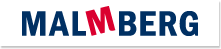 Fire and Water - antwoorden1.   How many fires were burning across Queensland?      702.   What has it been like for Thalia and Roxy near the bushfires?      Scary, they are worried, they are rather safe than sorry.3.   Why do firefighters drop pink spray on houses and trees?      It helps to slow or stop the fire.4.   Why is the spray pink?      So the firefighters can see which parts they have already sprayed.5.   Why are large parts of Venice are underwater right now?      Because of extreme flooding. / Because of climate change.